На территории Гатчинского района Ленинградской области совместно с комитетом по социальной защите населения Ленинградской области в рамках реализации государственной программы «Социальная поддержка отдельных категорий граждан в Ленинградской области» реализуется технология социального обслуживания «Домой без преград» за счет активного внедрения передовых технических средств.Услуга по оказанию помощи по спуску и подъему в многоквартирных домах и учреждениях социальной сферы и доставка получателя услуг в пределах территории Гатчинского района Ленинградской области с использованием мобильного лестничного устройства (ступенькоход), предоставляется инвалидам, имеющим ограниченные способности к передвижению и пользующимся техническими средствами реабилитации в виде кресел-колясок, а также инвалидам (детям-инвалидам), имеющим стойкие нарушения опорно-двигательного аппарата.Ступенькоход решает серьезную задачу – обеспечивает безопасный и комфортный спуск-подъем по лестнице инвалида-колясочника там, где отсутствуют другие возможности, такие, как лифт, пандус или стационарный подъемник.Справки по тел.: 8 (931) 379-90-27Будние дни: ПН-ПТ с 08.00 до 17.00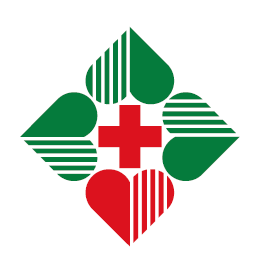 Автономная некоммерческая организация«Медико-социальный Центр» ОКАЗЫВАЕТмедико-социальные услуги
по государственной программе
пожилым людям и инвалидампо программе «Домой без преград»Для вас мы предлагаем: